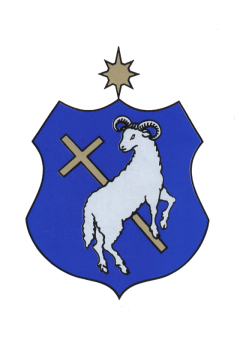 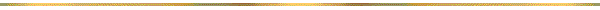 SZIGETSZENTMIKLÓS VÁROS 
ÖNKORMÁNYZATA
KÉPVISELŐ-TESTÜLETÉNEK12/2019. (VI.20.) ÖNKORMÁNYZATI RENDELETE a helyi közművelődésrőlEgységes szerkezetben a 19/2019. (XI.05.), a 11/2022. (VII.05.), a 15/2022. (IX.27.), a 4/2023. (I.27.) önkormányzati rendelettel Szigetszentmiklós Város Önkormányzatának Képviselő-testülete a muzeális intézményekről, a nyilvános könyvtári ellátásról és a közművelődésről szóló 1997. évi CXL törvény 83/A. § (1) bekezdésében kapott felhatalmazás alapján Magyarország helyi önkormányzatairól szóló 2011. évi CLXXXIX. törvény 13. § (1) bekezdés 7. pontjában meghatározott feladatkörében eljárva a következőket rendeli el:A rendelet hatálya és célja1. § A rendelet célja, hogy Szigetszentmiklós polgárainak közművelődési igényei és érdekei, valamint a helyi lehetőségek, sajátosságok alapján meghatározza a város közművelődési feladatait, az ellátandó közművelődési alapszolgáltatások körét, a feladatellátás formáját, módját. Ezáltal biztosítsa minden természetes személy, jogi személy, jogi személyiséggel nem rendelkező szervezet és ezek közösségének a jogot, hogyműveltségét, készségeit gyarapítsa, az önkormányzat által nyújtott közművelődési szolgáltatásokat, lehetőségeket igénybe vegye,közösségi művelődési jogait érvényesítse,művelődési céljainak megvalósítására az önkormányzat által fenntartott közművelődési intézménytől színteret, szakmai segítséget kapjon.2. § A rendelet hatálya Szigetszentmiklós város közigazgatási területén folytatott közművelődési tevékenységre és az azokban résztvevő személyekre, valamint a szigetszentmiklósi lakosok és szervezetek által Szigetszentmiklóson kívül folytatott közművelődési tevékenységre terjed ki, így különösena)	az Szigetszentmiklós Város Önkormányzata (a továbbiakban: Önkormányzat) fenntartói jogkörébe tartozó, közművelődési tevékenységet folytató Városi Könyvtár és Közösségi Házra,aa)	a Városi Könyvtár és Közösségi Házban működő Városi Galériára és a Molnár Imre Citeragyűjteményre,ab)	a Helytörténeti Gyűjtemény és Ádám Jenő Emlékházra, ac)	 az Insula Alkotóházra, a Civil házra, valamint a Nemzedékek Házára, mint a Városi Könyvtár és Közösségi Ház telephelyeire,b)	 a Kéktó Szabadidő Parkra, a Nádasdy Mozi és Filmszínházra, a Városi Sport- és rendezvénycsarnokra, az ÁTI-Sziget Ipari Park tulajdonában lévő Csepel Autógyár Gyártmánymúzeumra,c)	önkormányzat által fenntartott, valamint megállapodás alapján a nem az önkormányzat által fenntartott köznevelési intézmények közművelődéssel kapcsolatos színtereire, d)	 a városban élő és alkotó művészekre, népi iparművészekre, továbbá civil szervezetekre,e)	a helyi települési nemzetiségeket képviselő önkormányzatok közművelődési tevékenységeire,f)	a városban működő egyházak közművelődési feladatellátására,g)	a városban működő közhasznú szervezetek, jogi személyek, magánszemélyek által közművelődési megállapodás keretében végzett tevékenységekre, feladatokra,h)	a városban működő, az önkormányzat által kiemelten, vagy pályázati eljárás keretében támogatott, kulturális célú közhasznú szervezetekre, művészeti csoportokra, közösségekre, egyéb szervezetekre,i)	az önkormányzati tulajdonú, közművelődési feladatokat is ellátó közhasznú társaságokra (Humanitas ’91 Közalapítvány, Szigetszentmiklós Egészséges Városért Közalapítvány),j)	Kis-Duna mente” TDM Nonprofit Kft.-re, valamint a Kis-Duna mente Turisztikai Egyesületre, mint a város és a térség turisztikai tevékenységének támogatójára.A helyi közművelődési alapszolgáltatások köre, feladatellátás módja3. § Az önkormányzat közművelődési alapszolgáltatásokból a következőket szervezi meg az általa fenntartott és működtetett közművelődési intézmény, valamint meghatározott közművelődési szolgáltatásokra vonatkozó közművelődési megállapodások útján:a) művelődő közösségek létrejöttének elősegítése, működésük támogatása, fejlődésük segítése, a közművelődési tevékenységek és a művelődő közösségek számára helyszín biztosítása,b) a közösségi és társadalmi részvétel fejlesztése,c) az egész életre kiterjedő tanulás feltételeinek biztosítása,d) a hagyományos közösségi kulturális értékek átörökítése feltételeinek biztosítása,e)  az amatőr alkotó- és előadó-művészeti tevékenység feltételeinek biztosítása,f) kulturális alapú gazdaságfejlesztés.4. § (1) A 3. § a) pontjában foglaltak megvalósításának módja különösen:a művelődő közösségek művelődési és közösségi tevékenységeihez helyszín biztosítása elsősorban Városi Könyvtár és Közösségi Házban, annak telephelyein, illetve a rendelet hatálya alá tartozó egyéb helyszínekena művelődő közösségek művelődési és közösségi tevékenységeihez infrastruktúra, eszközök biztosításaa művelődő közösségek számára bemutatkozási lehetőség biztosítása a városi rendezvényeken(2) A 3. § c) pontjában foglaltak megvalósításának módja különösen:iskolarendszeren kívüli képzések szervezése, azokhoz hely biztosítása elsősorban Városi Könyvtár és Közösségi Házban, annak telephelyein, illetve a rendelet hatálya alá tartozó egyéb helyszínekenismeretterjesztő előadások, előadássorozatok, tematikus napok szervezése, illetve ezek szervezéséhez helyszín biztosításaa városi nyilvános könyvtár üzemeltetése(3) A 3. § d) pontjában foglaltak megvalósításának módja különösen:városi és nemzeti ünnepek szervezéseHelytörténeti Gyűjtemény és Ádám Jenő Emlékház fenntartása, látogathatóságának biztosítása,Csepel Autógyár Gyártmánymúzeum látogathatóságának biztosítása,a honismereti tevékenységet végző civil szervezetek támogatása, hagyományőrző rendezvények, fesztiválok szervezése, támogatása,Települési Értéktár Bizottság létrehozása,a helyi települési nemzetiségi önkormányzatok és a hozzájuk kapcsolódó művelődő közösségek tevékenységének segítése,testvérvárosi kapcsolatok kialakítása és közös programok szervezése.(4) A 3. § e) pontjában foglaltak megvalósításának módja különösen az amatőr művészeti csoportok, fiatal generációk által létrehozott csoportok, egyesületek, klubok, szakkörök tevékenységének támogatása, elsősorban a színházművészet területéről.(5) A 3. § f) pontjában foglaltak megvalósításának módja különösen a kulturális terület- és településfejlesztéssel, a kulturális turizmussal kapcsolatos programok, tevékenységek, szolgáltatások szervezése, támogatása elsősorban a Kis-Duna mente TDM Nonprofit Kft-n, valamint a Kis-Duna mente Turisztikai Egyesületen keresztül.A helyi közművelődési feladatok ellátásának szervezeti keretei5. § (1) Az Önkormányzat az intézmény fenntartójaként működteti a közművelődési alapszolgáltatásokat ellátó Városi Könyvtár és Közösségi Házat.(2) A Városi Könyvtár és Közösségi Ház közművelődési intézmény típusa: művelődési ház.(3) A Városi Könyvtár és Közösségi Ház könyvtári, közművelődési és múzeumi feladatokat is ellát, így szervezeti kereteit tekintve integrált kulturális intézmény.(4) A közművelődési feladatok megvalósítását segítő, az önkormányzat által a Városi Könyvtár és Közösségi Ház üzemeltetésében működtetett telephelyek:Közösségi Ház, Városi Galéria, Molnár Imre Citeragyűjtemény (Szigetszentmiklós, Tököli u.19.)Városi Könyvtár felnőtt- és gyermekkönyvtár (Szigetszentmiklós, Tököli u.19.)Helytörténeti Gyűjtemény (Szigetszentmiklós, Árpád u. 34.)Ádám Jenő Emlékház (Szigetszentmiklós, Árpád u. 29.)Insula Alkotóház (Szigetszentmiklós, Erkel F. u. 15.)Civil ház (Szigetszentmiklós, Dr. Lengyel Lajos u. 1.) Nemzedékek Háza (Szigetszentmiklós, Váci Mihály u. 4.)(5) A közművelődési feladatok megvalósítását segítő, nem telephelyként, de a Városi Könyvtár és Közösségi Házzal együttműködve üzemeletetett helyszín: Csepel Autógyár Gyártmánymúzeuma (Szigetszentmiklós, ÁTI-Sziget Ipai Park)6. § Az Önkormányzat a civil közösségek, szervezetek, természetes személyek, valamint a kulturális tevékenységet is végző gazdasági vállalkozók közreműködését is igénybe veszi.7. § (1) Az Önkormányzat az intézmények által nem ellátott közművelődési feladatok teljesítése érdekében közművelődési megállapodást köthet.(2) A közművelődési feladatok megvalósítását alkalomszerűen, meghatározott feladatra vonatkozó közművelődési megállapodás alapján segítő, egyéb üzemeltetésű helyszínek:ÁJTI Sport- és rendezvénycsarnok (Szigetszentmiklós, Szebeni u. 81.),Ádám Jenő Általános Iskola és AMI Hangversenyterem (Szigetszentmiklós, Szebeni u. 81.),Kéktó Szabadidőpark (Szigetszentmiklós, Diófa u.),Nádasdy Mozi és Filmszínház (Szigetszentmiklós, Szilágyi Lajos u. 10.)8. § (1) Az Önkormányzat és a közművelődési feladatokat ellátó intézmény és szervezetek hatékony feladatellátásuk érdekében kapcsolatot tartanak fenn és együttműködnek:a szakmai intézetekkel,az országos és területi szakmai szolgáltató szervezetekkel,Pest Vármegyei Önkormányzattal, a Magyar Nemzeti Levéltár Pest Megyei Levéltárával, a Város és a Tankerület köznevelési intézményeivel, közművelődési célú társadalmi szervezetekkel,kulturális tevékenységet is végző gazdasági társaságokkal,a közművelődési feladatokat is ellátó civil szervezetekkel,az egyházakkal,a nemzetiségi önkormányzatokkal,a közművelődési feladatvégzést vállaló természetes személyekkel,a testvértelepülések önkormányzataival és intézményeivel, az azonos érdekű, tevékenységű, támogató partnerekkel,az anyagi lehetőségeket gyarapító gazdasági szervezetekkel,  más önkormányzatokkal és önkormányzati társulásokkal,a média képviselőivel.(2) Az együttműködő partnerek az együttműködés keretében biztosítják az információk cseréjét különösen helyi média szolgáltatókkal, támogatják a város érdekeit szolgáló kezdeményezések kidolgozását, megvalósítását.A közművelődési feladatok finanszírozása9. § Az Önkormányzat a közművelődési alapszolgáltatások ellátását saját költségvetésből finanszírozza, melynek forrása a saját bevétel, a központi költségvetésből származó állami hozzájárulás, a központi költségvetési forrásból pályázati úton elnyerhető érdekeltségnövelő támogatások és az elkülönített állami pénzalapokból, valamint egyéb támogatóktól pályázati úton elnyerhető támogatások.10. § (1) Az Önkormányzat a közművelődési feladatok ellátására fordítható támogatás összegét a mindenkori éves költségvetési rendeletében határozza meg.(2) Az Önkormányzat a közművelődési feladatok ellátása érdekében benyújtott pályázatok önrészének részbeni vagy teljes átvállalásával is segítheti a közművelődési tevékenységek ellátását, valamint törekszik a részére nyitva álló pályázati lehetőségek kihasználására.11. § A Városi Könyvtár és Közösségi Ház intézményi költségvetés összege az ellátott tevékenységnek megfelelően, minden évben felülvizsgálatra kerül és azzal összhangban az önkormányzat mindenkori éves költségvetésében kerül meghatározásra.12. § A Városi Könyvtár és Közösségi Ház nem önállóan gazdálkodó intézmény. A gazdálkodással kapcsolatos feladatokat a Kulturális és Művészeti Intézményeket Működtető Iroda látja el a két intézmény között létrejött megállapodás alapján.13. § Az Önkormányzat fenntartásában működő közművelődési feladatokat ellátó intézmény a szolgáltatásaikat igénybe vevő gyermekeknek, diákoknak, nyugdíjasoknak, családosoknak és nagycsaládosoknak kedvezményeket nyújthat.A közművelődési tevékenység irányítása és ellenőrzése14. § A helyi közművelődési feladatokkal kapcsolatos fenntartói felügyeleti és egyéb jogköröket Szigetszentmiklós Város Önkormányzat Képviselő-testülete gyakorolja.15. § (1) A Városi Könyvtár és Közösségi Ház szakmailag önállóan látja el tevékenységét az alapító okiratában foglaltak szerint. Az intézményvezető minden év október 30. napjáig a városi költségvetési koncepcióhoz elkészíti a következő évi költségvetés tervezetét, valamint minden év február 1. napjáig elkészíti az éves munkatervét, melyben rögzíti a konkrét feladataikat. A munkatervet a Társadalmi Kapcsolatok Bizottsága véleményezi.(2) Az önkormányzati fenntartású közművelődési intézmény munkájáról, a közművelődési megállapodásban résztvevők pedig a megállapodásban rögzített feladatok teljesítéséről évente, a tárgyévet követő év február 1. napjáig számolnak be. Az éves szakmai beszámoló elfogadásáról a Társadalmi Kapcsolatok Bizottsága dönt.6. Záró rendelkezések16. § Ez a rendelet a kihirdetését követő napon lép hatályba.17. § Hatályát veszti Szigetszentmiklós Város Önkormányzata Képviselő-testületének a közművelődésről szóló 11/2014. (V.05.) önkormányzati rendelete. Módosította a 19/2019. (XI.05.) önkormányzati rendelet.ZÁRADÉKSzigetszentmiklós Város Önkormányzatának Képviselő-testülete ezen rendeletét 2019. június 19. napján tartott ülésén alkotta, 2019. június 20. napján kihirdetésre került. Módosította a 19/2019. (XI.05.), a 11/2022. (VII.05.), a 15/2022. (IX.27.), a 4/2023. (I.27.) önkormányzati rendelet. dr. Szilágyi Anita
jegyződr. Matus-Borók Dóra sk.
jegyzőSzabó József sk.
polgármester